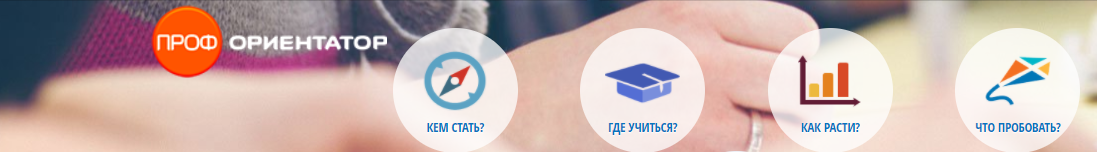 АНО ДПО «ОБРАЗОВАТЕЛЬНЫЙ ЦЕНТР ПРОФЕССИОНАЛЬНЫХ КОМПЕТЕНЦИЙ», официальный представитель Центра тестирования и развития "Гуманитарные технологии" факультета психологии 
МГУ им. М.В. Ломоносова,предлагает обучающимся 7-11 классов пройти самую востребованную комплексную компьютерную диагностику и профориентационное консультирование «ПРОФОРИЕНТАТОР», разработанную лучшими психологами МГУ (120 мин. 
9 листов А4 текстового и табличного содержания. Консультация профессионального тестолога (дополнительная услуга)). 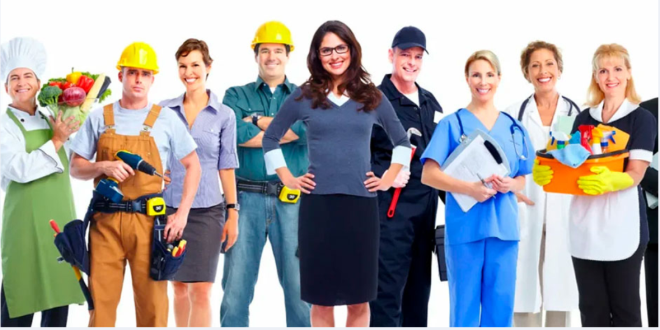 Зачем? Он Вам позволит:ВЫЯВИТЬ интересы, способностии личностные особенности;ВЫБРАТЬ средне-специальное иливысшее учебное заведение, направление обучения в вузе;ОПРЕДЕЛИТЬ подходящий профиль обучения в старшей школе, подобрать тренинги и получить рекомендации по развитию сильных и слабых качеств.Тестирование можно пройти как очно, при посещении нашего Центра по адресу: г. Ставрополь, ул. Ленина, 466а, так и дистанционно, в любое удобное для вас время и в любом месте.Стоимость тестирования с выдачей результатов (на электронную почту) – 1000 руб. Стоимость тестирования с выдачей результатов и профессиональной консультацией тестолога до 120 минут – 3000 руб.Принимаются индивидуальные и коллективные заявки от образовательных учреждений. Группам от 20 человек, скидка 30%.Цены действительны до 31 марта 2022 г. Количество мест ограничено.Запись на тестирование по телефонам +7(988)101-03-02, +7(918)742-98-64Контактное лицо: Кукота Светлана Ильинична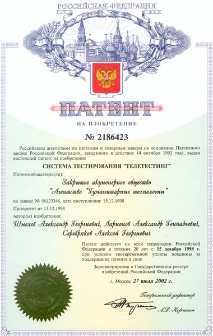 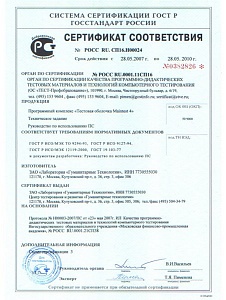 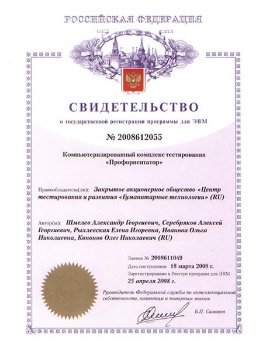 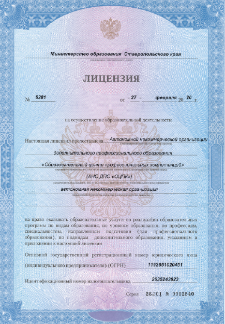 